MÁRGA ÉS KVARCJellemezd a két szereplőt! Külső és belső tulajdonságokat is írj!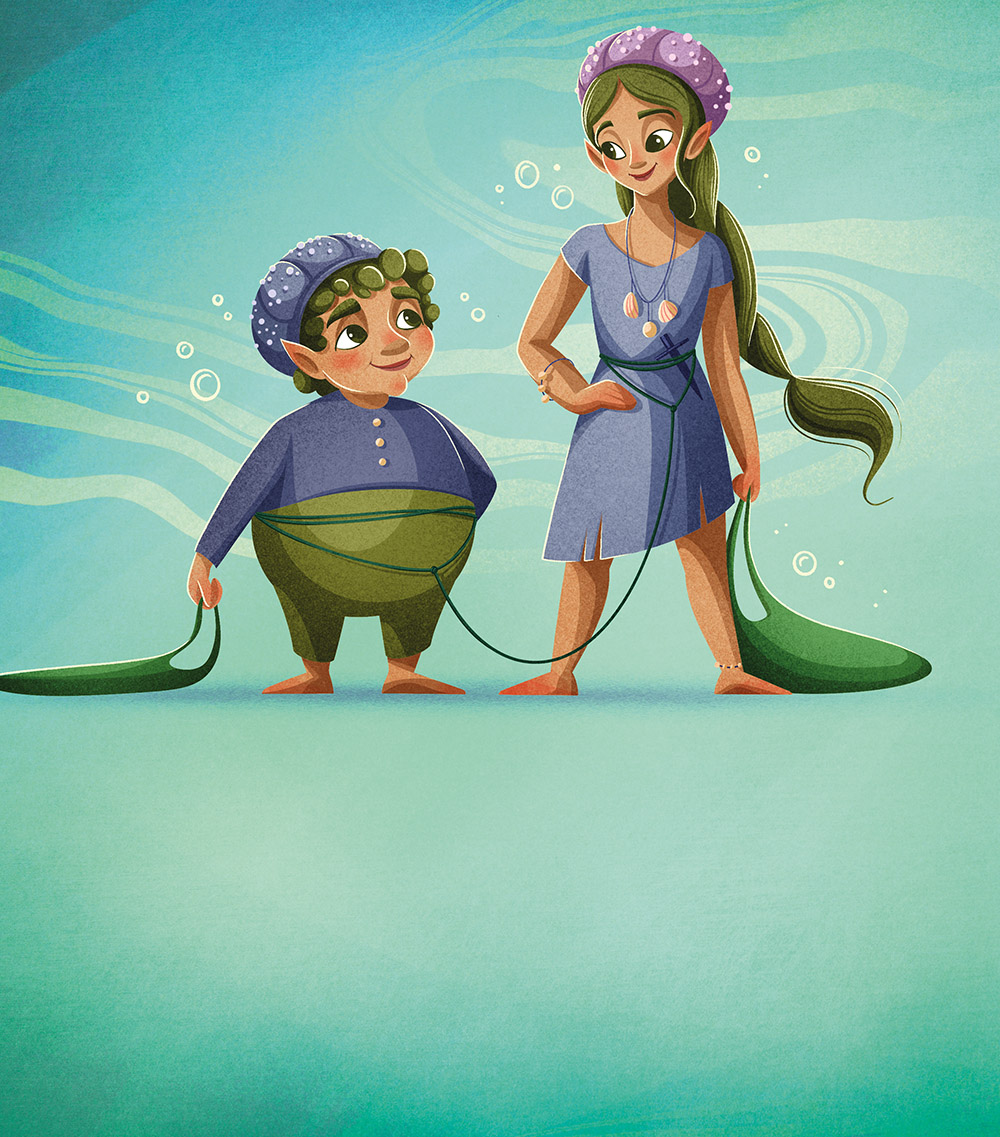 